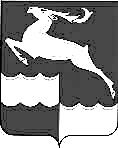 АДМИНИСТРАЦИЯ КЕЖЕМСКОГО РАЙОНАКРАСНОЯРСКОГО КРАЯПОСТАНОВЛЕНИЕ25.05.2015 					     № 501-п					г. КодинскО внесении изменений в постановлениеАдминистрации района от 27.03.2014 № 287-пВ соответствии со ст. 135, 144 Трудового кодекса Российской Федерации, Решением Кежемского районного Совета депутатов от 28.10.2013 № 41-240 «Об оплате труда работников муниципальных учреждений Кежемского района», руководствуясь статьями 30.2, 32 Устава Кежемского района, ПОСТАНОВЛЯЮ:1. Внести в постановление Администрации района от 27.03.2014 № 287-п «Об утверждении Примерного положения об оплате труда работников муниципального казенного учреждения «Межшкольный методический центр» по должностям, не отнесенным к должностям муниципальной службы» следующие изменения:1.1. В Примерном положении об оплате труда работников муниципального казенного учреждения «Межшкольный методический центр», не отнесенным к должностям муниципальной службы:- в пункте 4.2 слова «, в целях обеспечения региональной выплаты» исключить;- абзац второй пункта 4.2 исключить;- пункт 4.3 изложить в следующей редакции:«4.3. Персональные выплаты в целях обеспечения заработной платы работника на уровне размера минимальной заработной платы (минимального размера оплаты труда) производятся работникам, месячная заработная плата которых при полностью отработанной норме рабочего времени и выполненной норме труда (трудовых обязанностей) с учетом выплат компенсационного и стимулирующего характера ниже размера минимальной заработной платы, установленного в Красноярском крае, в размере, определяемом как разница между размером минимальной заработной платы, установленным в Красноярском крае, и величиной заработной платы конкретного работника за соответствующий период времени.Работникам, месячная заработная плата которых по основному месту работы при не полностью отработанной норме рабочего времени с учетом выплат компенсационного и стимулирующего характера ниже размера минимальной заработной платы, установленного в Красноярском крае, исчисленного пропорционально отработанному работником времени, указанные персональные выплаты производятся в размере, определяемом как разница между размером минимальной заработной платы, установленным в Красноярском крае, исчисленным пропорционально отработанному работником времени, и величиной заработной платы конкретного работника за соответствующий период времени.».2. Настоящее постановление вступает в силу со дня его официального опубликования и применяется к правоотношениям, возникшим с 1 июня 2015 года.Исполняющий полномочияглавы Администрации района						     А.М. Игнатьев